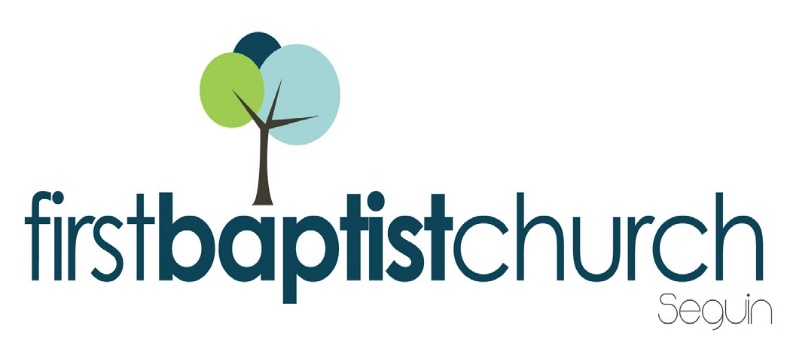 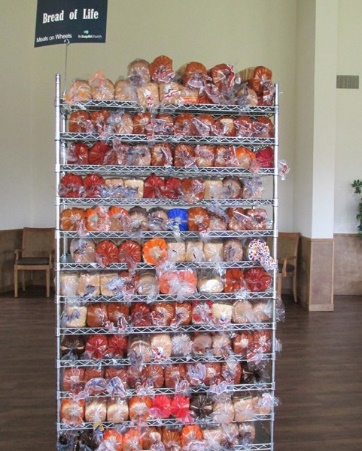 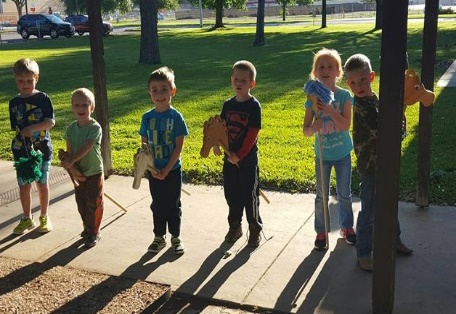 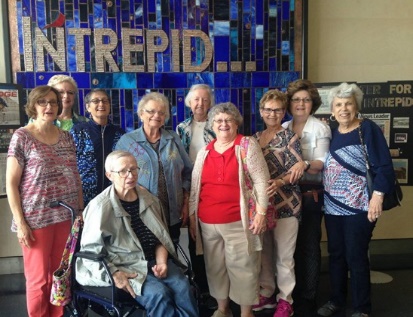 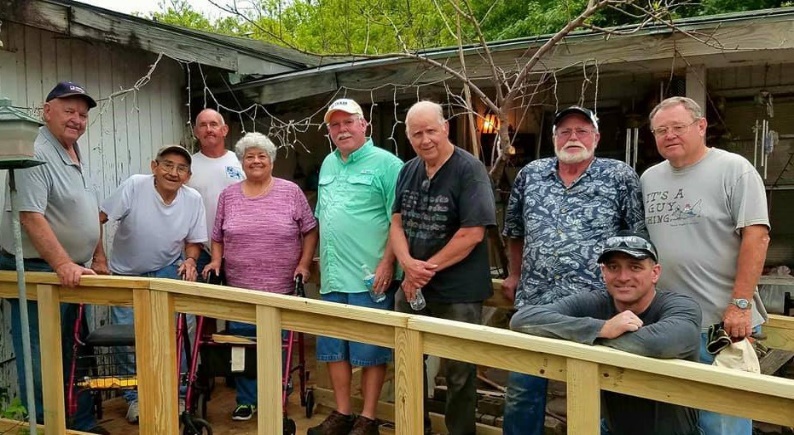 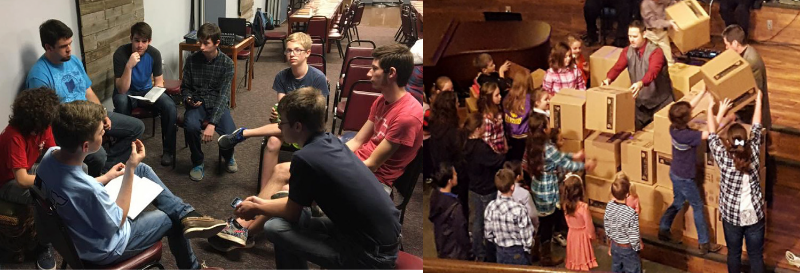 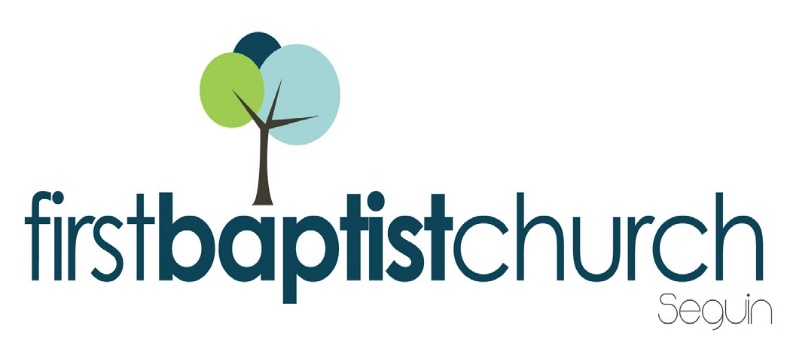 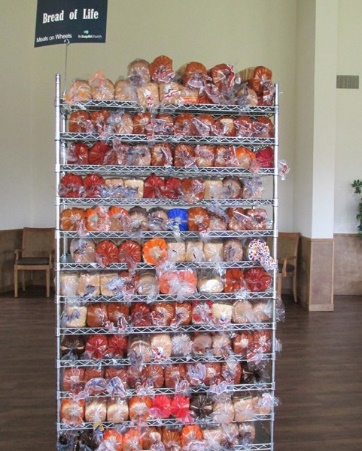 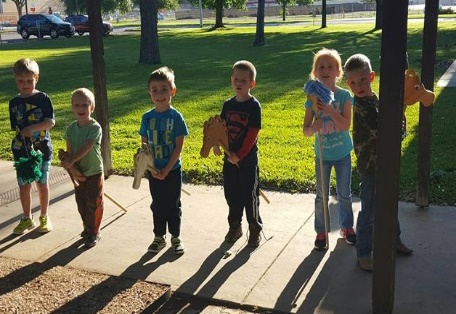 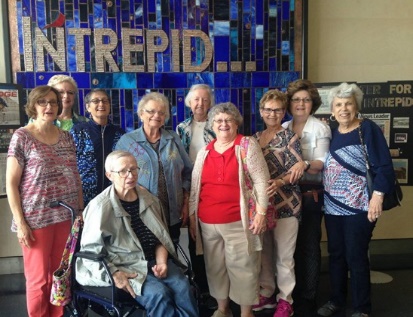 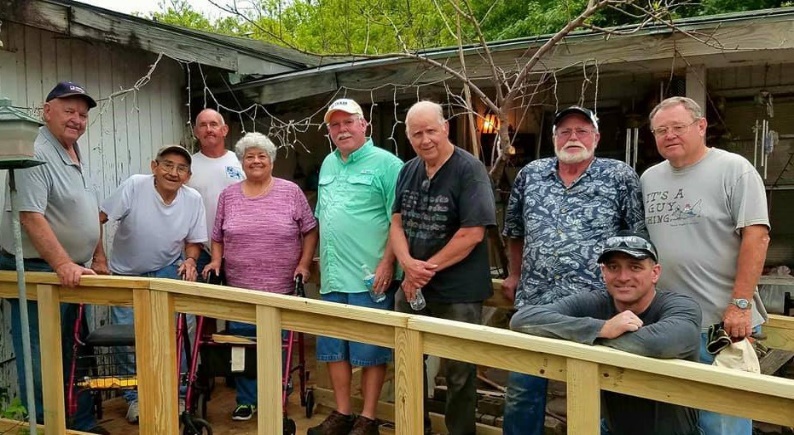 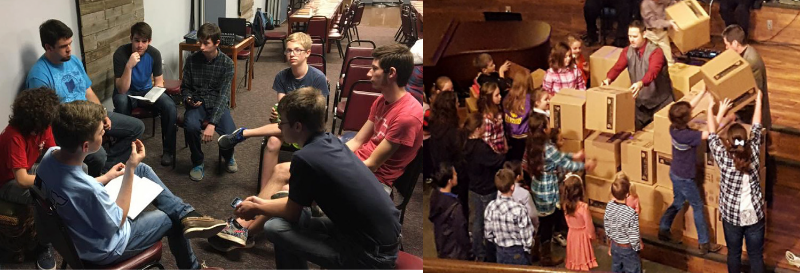 MORNING SERVICEFebruary 25, 2018    10:30 amTHIS IS AMAZING GRACE                          CongregationWELCOMEPRAYERMY TESTIMONY			              Holly BrownWORSHIP MEDLEY				  CongregationHeaven Came Down (Hymn #438)MercyBe Thou My Vision (Hymn #60)SCRIPTURE – Ezekiel 12:1-7 *	 	     Ruth RitterMESSAGE: A CHANGE OF HEARTRESPONDING TO GOD’S WORD             CongregationChange My Heart O GodOffering             					Prayer					          Travis PhillipsDays of Elijah                  Praise Team and CongregationBENEDICTION*    Children 4 years old thru First Grade dismissed for children’s worship following this scripture reading EVENING SERVICEPlease join us for a traditional service of hymns and verse by verse preaching. Bro. Brice will be speaking on Ezekiel Chapter 10 on the Glory of God. YOUTH SPAGHETTI LUNCHEONNOON – 1:30 PMTo help our youth learn the value of work, we have youth for hire! Immediately following the morning service this morning, we will be having a silent auction & lunch in the Fellowship Hall, hosted by the FBC youth. You may purchase tickets for the lunch for $10 at the door if you’ve not already done so. After you’ve eaten, we encourage you to mosey through our silent auction, where we will be hiring out our youth to raise money for their various spring and summer events. Have a garden to plant? Need a babysitter? Maybe a lawn or two to be mowed? This auction is for you. We will announce the “winners” of the auction at the end of the lunch. If you are not able to stay through the end of the lunch, we will contact you. All ticket sales will also go toward the various upcoming events. MORE INFORMATIONIf you would like more information about the church, please write your name and email address on one of the white cards in the pews and place in the offering plate. For more information about membership, baptism, or small groups, please fill out a yellow card. 